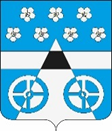 Российская ФедерацияСамарская областьмуниципальный район ВолжскийСОБРАНИЕ ПРЕДСТАВИТЕЛЕЙ СЕЛЬСКОГО ПОСЕЛЕНИЯ ЛопатиноЧЕТВЕРТОГО созываРЕШЕНИЕот 17 марта 2021 года                        № 25				с. ЛопатиноОб отчете главы сельского поселения Лопатино муниципального района Волжский Самарской области «О результатах деятельности за 2020 год и перспективах развития на 2021год»В соответствии Федеральным законом от 6 октября 2003 года № 131-ФЗ «Об общих принципах организации местного самоуправления в Российской Федерации», Уставом сельского поселения Лопатино муниципального района Волжский Самарской области и обсудив отчет главы сельского поселения Лопатино о работе органов местного самоуправления сельского поселения Лопатино за 2020 год, Собрание Представителей сельского поселения Лопатино муниципального района Волжский Самарской области РЕШИЛО:Принять к сведению отчет главы сельского поселения Лопатино муниципального района Волжский Самарской области «О результатах деятельности за 2020 год и перспективах развития на 2021 год»                                     (Приложение).Опубликовать данное решение на официальном сайте администрации сельского поселения Лопатино в сети Интернет и в газете «Волжская новь».Настоящее Решение вступает в силу со дня подписания.Председатель Собрания представителей                                                                                                                    сельского поселения Лопатино                                                                                                                      муниципального района Волжский                                                                                                                          Самарской области                                                                А.И.АндреяновПриложение к решению Собрания представителей сельского поселения Лопатиноот 17.03.2021 г. № 25ОТЧЕТГлавы администрации сельского поселения Лопатино муниципального района Волжский Самарской области «О результатах деятельности за 2020 год и перспективах развития на 2021 год»Уважаемые депутаты, жители села, коллеги и гости!Администрация поселения – это орган власти, который решает самые насущные, самые близкие и часто встречающиеся повседневные проблемы своих жителей. Именно поэтому местное самоуправление должно эффективно решать все возникающие вопросы, стремиться создать механизмы, которые способствовали бы максимальному стимулированию эффективной деятельности нашей поселенческой власти. Успех преобразований, происходящих в поселении во многом зависит от нашей совместной работы и от доверия друг к другу – доверия людей к власти и, наоборот, власти к людям.Это очень серьезный и важный вопрос, который является основным приоритетом в нашей повседневной работе.2020 год был сложным для страны и для поселения в частности. Мы достойно, с честью справились со всеми задачами, которые стояли перед нами.Это проявилось прежде всего в отношении граждан к выборам. Голосование по Конституции и выборы депутатов поселенческого уровня в условиях пандемии стали самыми сложными в истории поселения, так как 55% населения впервые голосовало на нашей территории. Жители сельского поселения Лопатино продемонстрировали свое единство и проявили высокую активность, придя на голосование. Явка по голосованию за изменения в Конституцию Российской Федерации – 91%, на выборах депутатов поселения – 81,48%.По-новому выстроено взаимодействие с гражданским обществом. Так были приняты программы по дальнейшему развитию территорий и выбору объектов благоустройства.Главными целями в работе администрации остается исполнение полномочий в соответствии с Федеральным законом № 131-ФЗ «Об общих принципах организации местного самоуправления в Российской Федерации», Уставом сельского поселения и другими федеральными и областными правовыми актами.Это прежде всего:исполнение бюджета поселения;обеспечение бесперебойной работы учреждений образования, здравоохранения, культуры и спорта;благоустройства территорий населенных пунктов, развитие инфраструктуры, обеспечение жизнедеятельности поселения;взаимодействие с организациями всех форм собственности с целью укрепления и развития экономики поселения.Краткая характеристика поселенияСельское поселение Лопатино находится на юге г. о. Самара имея с ним общую границу. Площадь сельского поселения Лопатино составляет 12 469 га.В его состав входят 7 (семь) населенных пунктов с численностью населения на 01.01.2021 г.:Итого в сельском поселении Лопатино на начало текущего года проживает 26 681 человек. По сравнению с 2019 годом число жителей увеличилось на 2 853 человека, это в основном за счет мкр. «Южный город». Умерло – 126 человек, родилось – 488 новорожденных.Этническая карта сельского поселения многонациональная и составляет более 17 национальностей.На территории поселения находятся 3 (три) школы, 7 (семь) детских садов, два из них введены в эксплуатацию в январе 2021 года, 2 (две) поликлиники (одна из них переоборудована под ковидный госпиталь), офис общей врачебной практики, 3 (три) ФАПа, 2 (два) дома культуры, 3 (три) библиотеки, 4 (четыре) садоводческих товарищества, спортивный комплекс, ледовый дворец, 2 (два) сельскохозяйственных предприятия, 2 (два) промышленных предприятия, 3 (три) предприятия пищевой промышленности.Бюджетная деятельностьГлавным финансовым инструментом для достижения стабильности социально-экономического развития поселения и показателей эффективности, безусловно, служит бюджет. Формирование, утверждение и контроль исполнения бюджета осуществляется исходя из налоговых доходов поселения, определённых законодательством Российской Федерацией. Исполнение бюджета сельского поселения осуществлялось в соответствии с решениями Собрания Представителей сельского поселения Лопатино.   Бюджетная политика в сфере расходов бюджета была направлена на решение социальных и экономических задач, на обеспечение эффективности.Общий объем доходной части бюджета поселения за 2020 год составил                      1 324 570 885,63	рублей из плана 1 347 378 346,46 рублей (исполнение 98.31 %). Доходы бюджета состоят из налоговых и неналоговых доходов и безвозмездных поступлений. Бюджетная обеспеченность на одного жителя по собственным доходам составляет 2 353 рубля в год.Администрация поселения, получив доходы, смогла профинансировать, взятые на себя обязательства по расходам на 97.29%, из плана 1 349 339 871.66рублей выполнено 1 312 820 226.00 рублей.Общегосударственые вопросы:Расходы на содержание ОМСУ – 20 559 т.р.Расходы на проведение выборов – 1 563 т.р.Расходы на средства массовой информации – 998 т.р.Национальная безопасность и правоохранительная деятельность:Материальное стимулирование сотрудников ДНД -233 т.р.Страхование жизни сотрудников ДНД – 8 т.р. Испытание на водоотвод противопожарных гидрантов наружного противопожарного водопровода около образовательных учреждений -  195 т.р. Противопожарная опашка территории – 363 т.р. Реализация полномочий осуществляется путем организации повседневной работы администрации поселения, подготовке нормативных документов, в том числе для рассмотрения Собранием Представителей сельского поселения Лопатино, проведения встреч с жителями поселения, осуществления личного приема граждан главой поселения и муниципальными служащими, рассмотрения письменных и устных обращений. Для граждан это важнейшее средство реализации, а порой и защиты их прав и законных интересов, возможность воздействовать на принятие решений на местном уровне.        Для информирования населения о деятельности администрации поселения используется официальный сайт администрации, где размешаются нормативные документы, график приема главы и сотрудников администрации.  Проводится регулярное информирование населения об актуальных событиях и мероприятиях в поселении.       В рамках реализации Федерального закона от 27.07.2010 № 210-ФЗ «Об организации предоставления государственных и муниципальных услуг» проводится работа по внедрению административных регламентов на оказание муниципальных услуг в сельском поселении.Работа администрацииВ рамках нормотворческой деятельности за отчетный период издано 408 постановлений, 97 распоряжений (из них 95 – по личному составу).Проекты решений и постановлений направляются в прокуратуру района и находятся под постоянным контролем.За 2020 год в администрацию сельского поселения поступило 262 письменных обращения, на личном приеме по устным обращениям принято 198 человек. Основными проблемами, с которыми граждане обращались в администрацию были вопросы: ЖКХ, благоустройства, уличного освещения, ремонт дорог.За отчетный период Собранием представителей сельского поселения Лопатино было проведено 22 заседания, на которых было принято 60 решений, из них 25 нормативных правовых актов.Проведено 3 публичных слушаний:2 по вопросам изменения в Устав сельского поселения;1 по вопросу о внесении изменений в Правила благоустройства территории сельского поселения Лопатино. Проведено 12 собраний, на которых обсуждались вопросы благоустройства, водоснабжения и пожарной безопасности.Выдано 10 выписок их похозяйственных книг и 2 163 справки.На территории сельского поселения Лопатино в охране общественного порядка принимает участие народная дружина. В отряд народной дружины входят 10 человек, которые имеют личное удостоверение, отличительную символику в виде жилетов.За 2020 год членами ДНД было осуществлено более шестидесяти мероприятий по охране общественного порядка, по реализации Федерального закона от 2 апреля 2014 г. № 44-ФЗ «Об участии граждан в охране общественного порядка». Совместно с органами внутренних дел, администрацией сельского поселения проведена такая работа как патрулирование, дежурства, обходы проблемных территорий, выявление случаев незаконной миграции, нелегальной продажи спиртных напитков несовершеннолетним, распространения наркотиков, усиления в период проведения культурно-массовых и спортивных мероприятий, празднования государственных и православных праздников, проведение разъяснительной работы по профилактике терроризма и экстремизма среди жителей поселения.Финансирование деятельности народной дружины осуществляется из бюджета поселения в размере 233 000 рублей.Проведено два информационно-консультативных и агитационных мероприятий по привлечению граждан к охране общественного порядка.Дорожная деятельность На территории сельского поселения Лопатино насчитывается 43 улицы общей протяженностью дорог 196 км. Администрация поселения ежегодно проводит ремонт дорог местного значения. В 2020 году за счет средств дорожного фонда и собственных средств были проведены работы по ремонту улиц Каширской и части Яицкой в жилом массиве Яицкое, по ремонту дорог в с. Лопатино по улицам Советской и Садовой на общую сумму 12,1 млн. рублей. Приобретено и установлено 234 дорожных знака, нанесено горизонтальной разметки на общую сумму 401 тыс. рублей.В 2020 году на зимнее и летнее содержание дорог израсходовано 111 млн. рублей.Несмотря на проделанную в данном направлении работу не все граждане с пониманием относятся к этому. Восстановление и ремонт дорог дорогостоящее мероприятие и без финансовой поддержки проведение работ невозможно. Мы с вами должны понимать, что одновременно и сразу не предоставляется возможным выполнить ремонт дорог всех улиц сельского поселения.В рамках муниципальной программы по осуществлению дорожной деятельности на территории населенных пунктов сельского поселения Лопатино на 2018-2022 годы профинансированы расходные обязательства, с участием средств федерального и областного бюджетов на:  - Строительство автомобильных дорог с дождевой канализацией и локальным очистным сооружением, 7-ой очереди застройки «Южный город» I этап – 196 323 т.р.  - Строительство автомобильных дорог с дождевой канализацией и локальным очистным сооружением, 7-ой очереди застройки «Южный город» II этап – 339 950 т.р.Строительство автомобильных дорог с дождевой канализацией и локальным очистным сооружением, 5/2 очереди застройки «Южный город» I этап (завершение) – 32 278 т.р.     - Строительство автомобильных дорог с дождевой канализацией и локальным очистным сооружением, 5/2 очереди застройки «Южный город» II этап – 89 243 т.р.     -	Строительство примыкания 5-ой очереди жилой застройки "Южный город" к автомобильной дороге общего пользования – 64 762 т.р.     - Строительство объекта капитального строительства муниципальной собственности: «Строительство мостового перехода через р. Подстепновка. Территория 1-ой, 2-ой, 3-ей очереди застройки жилого района «Южный город», расположенного по адресу: Самарская область, Волжский район» - 113 413 т.р.А также непрограммные направления расходов:Подготовка изменений в правила землепользования и застройки – 1 372 т.р.Ремонт светофоров - 650 т.р.Монтаж ВЛ 0,22кВт в мкр Южный город – 449 т.р.Ямочный ремонт по ул. Школьная в сп Лопатино - 299 т.р.Устройство дорожной неровности - 105 т.р.Уничтожение нежелательной растительности - 127 т.р.Строительство и жилищно-коммунальное хозяйствоЗа 2020 год построено 132 индивидуальных жилых дома общей площадью 19 006 кв. м., в Южном городе выдано 1475 квартир общей площадью 97 572 кв. м.В рамках муниципальной программы комплексного развития систем коммунальной инфраструктуры сельского поселения Лопатино муниципального района Волжский Самарской области на 2017-2025 годы профинансированы расходные обязательства, с участием средств федерального и областного бюджетов на инженерную подготовку (электроснабжение, газоснабжение, водоснабжение и водоотведение) 7-ой очереди застройки "Южный город – 304 578 т.р. – 92%.В рамках реализации мероприятий по комплексному развитию сельских территорий профинансированы расходные обязательства, с участием средств федерального и областного бюджетов Минсельхоза по устройство уличного освещения в п. Яицкое - 2 353 т.р.Также непрограммные направления расходов:- возмещение затрат МУП Волга по вывозу жидких бытовых отходов из жилых помещений многоквартирных домов с. п. Лопатино, не оборудованных системой централизованного водоотведения – 1 255 т.р.- уличное освещение и тех. обслуживание 1 040 т.р.- ремонт системы канализации в п. Самарский – 380 т.р.- реставрация памятников 116 т.р.- дератизация, дезинсекция 122 т.р.- монтаж, ремонт светильников - 632 т.р.- ремонт дорог в п. Яицкое - 560 т.р.   Проведены работы по замене насосов:                                                                                                                                                                                                           т.р.Субсидии МБУ Лопатинское в размере 17 897 т.р. были направлены на оплату:Электроэнергия -  11 488 т. р.Нанесение горизонтальной разметки – 401 т.р.Покос сорной растительности  - 742 т. р.Вывоз мусора и благоустройство территории – 892 т. р.Опиловка аварийных деревьев – 200 т. р.Дезинсекция – 469 т. р.Отлов бездомных животных – 434 т. р.Информационные стенды – 25 т. р.Ремонт ограждения – 486 т. р.Ремонт светильников  - 369 т. р.Приобретение саженцев   - 217 т. р.Обеспечение поселения услугами централизованного водоснабжения и водоотведения осуществляется гарантирующей организацией в сфере водоснабжения и водоотведения - МУП «Волга» с.п. Лопатино.Тарифы в сфере водоснабжения и водоотведения для МУП «Волга» устанавливаются Департаментом ценового и тарифного регулирования Самарской области. В 2020 году тариф на водоснабжение и водоотведение повышался один раз (с 01 июля 2020 г. тариф на водоснабжение составляет -56,53 руб./м.куб.,  тариф на водоотведение составляет -22,28 руб./м.куб.) Износ объектов централизованного водоснабжения и водоотведения поселения составляет -90%.В течении 2020 г. МУП “Волга” проводило работы направленные на повышение эффективности функционирования централизованной системы водоснабжения и водоотведения, и аварийно-восстановительные работы, а именно:Модернизация водоносной № 2 п. Придорожный.- установка частотного преобразователя для автоматического регулирования давления и уход от дорогих в обслуживании сетевых насосов.КНС п. Дружба. – произведена очистка от ила центрального колодца в здании КНС.  Произведена замена насосов на водозаборных скважинах в количестве 8 штук.                                                              Монтаж на действующем трубопроводе водоснабжения с. Лопатино бетонных колодцев диаметром 1,5 м. - 3шт. (по причине устранения слепых врезок).5. Приобретено и установлено в колодцах на границе балансовой принадлежности 145 мокроходных счетчиков .6.  Произведена замена старых стальных штанг глубинных насосов на трубу ПЭ Ду-63 мм на водозаборных скважинах п. Придорожный,  с. Лопатино, что существенно снизило затраты по замене и техническому обслуживанию, так как исключает необходимость использования автокрана.7. Устранено 8 аварийных порывов на трубопроводах водоснабжения.8. Проведены плановые работы по гидродинамической прочистке более 300 метров канализационных коллекторов в обслуживаемых населенных пунктах.Кредиторская задолженность МУП «Волга» С августа 2018 года снизилась на 6 млн. руб. и составила -    1млн.865тыс.руб.Дебиторская задолженность МУП «Волга» на 01.01.21 г. составила 10 млн.242 тыс. руб., из них:Задолженность населения– 7млн.300 тыс. руб. в том числе:-с. Лопатино, п. Новолопатинский и п. Дружба    3млн.780 т.р.-п. Новоберезовский 					    1млн.087 т.р.-п. Придорожный         					            332 т.р.-п. Самарский               					    1млн. 384 т.р.-п. Яицкое                     			 		        716 т.р.Задолженность юридических лиц — 2млн.942 тыс. руб. в том числе:ООО «Коммунальная система» банкрот — млн.1418 тыс.руб.ООО «Коммунальные системы» - 1млн. руб.Муниципальным унитарным предприятием «Волга» в 2021 году запланированы мероприятия по повышению эффективности учета предоставляемых коммунальных услуг по водоснабжению и водоотведению:- установка приборов учета холодной воды в колодцах в частном секторе – п. Самарский 30 шт, с. Лопатино – 100 шт., ж.м. Яицкое 30 шт.;- выявление несанкционированных врезок в трубопроды водоснабжения и водоотведения;- очистка от ила канализационных колодцев в количестве 60 шт.-  ремонт строительной части здания КНС в НПС Дружба;- ремонт строительной части здания водозабора № 1 п. Придорожный- мероприятия, направленные на энергосбережение, установка систем автоматизации контроля давления в трубопроводах водоснабдения и контроля уровня воды в водонапорных башнях п. Самарский, п. НПС Дружба,                      п. Новоберезовский, ж.м.Яицкое.Большое внимание уделяется спортивной жизни поселения. Огромный вклад в жизнь поселения привносят наши спортсмены. В 2020 году проведено 17 выездных спортивно-массовых мероприятий по программе XIII Спартакиады муниципального района Волжский под девизом: «Год памяти и славы», в которых приняло участие 96 человек и в общем зачете заняли 4 место (в 2019 году – 8 место), в различных видах спорта заняли 3 первых места, 1 – второе и 3 – третьих мест.На территории мкр. Южный город действует Физкультурно-оздоровительный комплекс «Южный». Проводятся занятия по следующим видам спорта: дзюдо, бокс, плавание, гимнастика, ушу, таэквондо, каратэ, танцы, футбол. Средняя посещаемость комплекса в день – 200 человек. В 2020 году начал действовать Ледовый дворец, где занимается 680 человек. На 2021 год планируется строительство двух спортивных площадок с искусственным покрытием: в п. Новоберезовский и п. НПС Дружба.КультураВажная роль отводится органами местного самоуправления также сфере культуры и организации досуга.Центром культурно-досуговой деятельности в сельском поселении Лопатино является муниципальное бюджетное учреждение культуры культурно-досуговый центр «Самарский», возглавляемый Кругловой Татьяной Юрьевной. В него входит 5 структурных подразделений:Дом культуры с. Лопатино;Дом культуры п. Самарский;Библиотека с. Лопатино;Библиотека п. Самарский;Библиотека п. Новоберезовский.Фонд библиотек с. п. Лопатино 01.01.2021 г. составляет 19 610 книг. В 2021 году фонд библиотек пополнился на 100 экземпляров.В Домах культуры с. п. Лопатино функционируют 26 клубных формирования. Количество участников в них составляет 266 человек.В 2020 году было проведено 339 культурно-досуговых мероприятий, в которых участвовало 11 935 человек, в том числе платных мероприятий – 49, на которых заработано 58 800 рублей.Сотрудники Домов культуры обслуживают не только населенные пункты, в которых базируются здания Домов культуры, но также всю территорию с. п. Лопатино: п. Новоберезовский, п. Новолопатинский, п. Придорожный, ж. м. Яицкое, мкр. Южный город.За 2020 год получено субсидии на муниципальное задание 9 633 401,27 руб.Израсходовано: Заработная плата (с налогом) – 7 995 298,24 руб.Хозяйственные нужды – 230 476,63 руб. (канцелярские товары, хозяйственные товары, проведение мероприятий)Коммунальные услуги – 231 255,03 руб.На основные средства в 2020 году выделено 369 916 руб. (в том числе 98 000 руб. на флаги для Администрации с. п. Лопатино),0 на которые закуплено:МФУ А3 Konica Minolta bizhub C227;Принтер фабрика печати Epson L1300 – 2 шт.;Баннеры;Переносной рециркулятор бактерицидный для обеззараживания воздуха – 2 шт.;Декорации для новогодних мероприятий – 7 шт.В Домах культуры работают дипломированные специалисты, выпускники Самарской государственной академии культуры и искусств.Коллективы поселения (Вокальный ансамбль «Денница», ансамбль народного танца «Сударушка», вокальный ансамбль «Кнопочки», театральная студия «Юла» и солисты наших Домов культуры) в течение 2020 года принимали участие в областных, международных и всероссийских онлайн и офлайн конкурсах, с которых привезли самые высокие награды: звания Гран-При и Лауреатов 1, 2 и 3 степеней.ПроблемыОсновным фактором, затрудняющим работу культуры в с. п. Лопатино является отсутствие зданий домов культуры в с. Лопатино и мкр. Южный город. А также отсутствие штатных единиц в мкр. Южный город. В ДК                п. Самарский требуется капитальный ремонт здания. Образование На территории поселения функционирует 3 школы: Лопатинская (директор – Ускова Ольга Юрьевна), в п. Самарском (директор – Арзамасцев Александр Александрович) и мкр. Южный город (директор – Кильдюшкин Владимир Михайлович).ГБОУ СОШ «ОЦ» с. Лопатино реализует основные и дополнительные общеобразовательные программы дошкольного, начального, основного и среднего общего образования.Целью деятельности Учреждения является создание благоприятных условий для личностного развития, образования и общения обучающихся. На конец 2020 года численность обучающихся составила 363 человека, а численность воспитанников детского сада «Улыбка» - 156 человек. В Образовательном центре обучаются дети из с. Лопатино, п. Новолопатинский, ж. м. Яицкое, п. Придорожный, п. Самарский, п. Березки, п. Новоберезовский. Организован подвоз шестью школьными автобусами. Охвачено 115 обучающихся.Учреждение осуществляет экспериментальную и инновационную деятельность. В 2020 году школа работает с сетевым проектом «3D-моделирование», «Апробация МСОКО по предмету «физика» и продолжает реализацию инновационной деятельности по теме: «Электронный журнал как элемент единого информационного пространства образовательной организации».Создан юнармейский отряд в количестве 40 учащихся, среди которых 4 девочки. Юнармейцы успешно принимают участие в различных конкурсах и мероприятиях, таких как «Зарница», «Мы парни бравые».По результатам 2019-2020 учебного года школа выпустила 11 выпускников 11 класса, из которых 1 человек получил Золотую медаль «За особые успехи в учении». Среди 38 выпускников девятых классов трое обучающихся получили аттестаты особого образца.Большое внимание в ГБОУ СОШ «ОЦ» с. Лопатино уделяется воспитательной работе по разным направлениям.В состав школы входит структурное подразделение «Детский сад «Улыбка» (в п. НПС Дружба на 156 человек).Очередь на зачисление в детский сад п. НПС Дружба составляет – 54 ребенка.ГБОУ ООШ п. СамарскийВ ГБОУ ООШ п. Самарский обучается более 62 учащихся. Работают 11 учителей, которые все имеют профессиональное образование, а также квалификационные категории.Ежегодно школьники совершают пешие и водные туристические походы по Самарской области (руководитель – учитель физической культуры Парахин Андрей Владимирович), которые воспитывают бережное отношение к природному и культурному наследию родного края, чувство товарищества и патриотизма.В состав школы входит структурное подразделение детский сад «Мечта», который посещают 85 воспитанников. В педагогическом коллективе работают 6 воспитателей.ГБОУ СОШ мкр. Южный город1 сентября 2017 года в Самарской области открылась одна из самых больших школ Образовательный Центр «Южный город», в состав образовательного центра входят 3 структурных подразделения и 1 филиал. Школа снащена самым современным оборудованием, актовые залы на 380 мест, 5 спортивных залов, скалодром, тренажерный зал, футбольное поле и беговые дорожки для занятий легкой атлетикой. В детских садах имеются бассейны для занятий плаванием с детьми дошкольного возраста, оборудование для изучения детьми ПДД (светофоры, модели спец. техники и машин), так же имеются спортзалы для занятий и проведения спортивных мероприятий для воспитанников.Сегодня в школе обучаются 3 320 учеников, а детские сады посещают 2 607 воспитанников.В образовательном центре открыты дополнительные спортивные секции: каратэ, тхэквондо, айкидо, дзюдо, ушу, волейбол, футбол, легкая атлетика, пауэрлифтинг, велоспорт, хореография.Многие воспитанники входят в состав различных сборных. В среднем за год школа проводит более 5 000 различных мероприятий разной направленности.Социальная сфераНа территории сельского поселения работает Отделение социального обслуживания на дому, которое является структурным подразделением АНО «Центр социального обслуживания Поволжского округа». Отделение с. п. Лопатино возглавляет Кравцева Людмила Евгеньевна, в отделении занято 14 социальных работников, которые обслуживают 131 получателя:Участники ВОВ – 0 человекТруженики тыла – 8 человекВдовы погибшего (умершего) участника ВОВ – 1 человекВетераны труда – 51 человекИнвалиды всех возрастов – 47 человекВ с. Лопатино и п. НПС Дружба работают 6 социальных работников, которые обслуживают 50 получателей.В п. Новоберезовском и п. Березки 3 социальных работника обслуживают 26 получателей.В п. Самарский – 2 социальных работника обслуживают 16 получателей.В ж. м. Яицкое – 1 социальный работник обслуживает 21 получателя.В мкр. Южный город – 2 социальных работника обслуживают 11 получателей.Деятельность такого отделения направлена на максимально возможное продление пребывания граждан пожилого возраста и инвалидов в привычной социальной среде в целях поддержания социального статуса, а также на защиту их прав и законных интересов.В 2019 году создан в сельском поселении Лопатино отряд «серебряных» волонтеров «Волжский».В 2020 году зарегистрированы официально 5 волонтеров.Проведено 20 мероприятий, в том числе акции «Мы вместе», раздача горячих обедов, «Чистый берег», «Ёлка желаний», день семьи, поздравления ветеранов с праздниками и юбилейными датами, с Днем инвалидов, по уборке придомовых территорий и памятников, участие в районных мероприятиях.Медицинское обслуживание           Организация медицинского обслуживания населения была и остается приоритетным направлением в деятельности администрации сельского поселения. Большую качественную работу по сохранению здоровья граждан ведут работники поликлиники мкр. Южный город и офис общей врачебной практики – п. НПС Дружба, а также фельдшерские акушерские пункты их – 3, которые проводят прививочную работу с посещением детей, больных на дому, с гражданами разных категорий проводит профилактические беседы. Неоднократно проводились выезды в отдаленные населенные пункты. Доставлялись лекарственные препараты больным. На базе поликлиники в ЮГ-2 развернут ковидный госпиталь.В рамках реализации НП «Здравоохранения» в 2020 году велась работа по информированию населения о факторах риска развития социально-значимых заболеваний; формированию у граждан мотивации к своевременному обращению за медицинской помощью; информирование граждан о медицинских организациях, осуществляющих профилактику заболеваний и оказывающих медицинскую помощь.В 2021г планируется строительство ФАП в п. Новоберезовский.БлагоустройствоОдним из самых актуальных вопросов был и остается вопрос благоустройства населенных пунктов поселения. Для его решения необходимо достаточное финансирование. Любой человек, приезжающий в сельское поселение, прежде всего обращает внимание на чистоту и порядок, состояние дорог, освещение и общий архитектурный вид. Проблема благоустройства – это не только финансы, но и человеческий фактор. Казалось, что может быть проще, мы все жители одного сельского поселения, любим и хотим, чтобы в каждом населенном пункте было еще лучше, чище. На цели благоустройства израсходовано 21 566,7 тыс. руб. В зимний период осуществлялась очистка уличной дорожной сети от снега, велась уборка населенных пунктов от мусора в летний период, проводилось окашивание мест общего пользования, детской площадки, обрезка кустарников, посадка деревьев. В рамках благоустройства за 2020 год проведено 6 субботников, ликвидировано 4 стихийных свалок. Жители приводят в порядок фасады зданий, ограждения своих домовладений. Но не все еще прониклись пониманием того, что никто за нас наводить порядок не будет, все делать нужно самим. В проводимых субботниках принимают активное участие в основном работники администрации и муниципальных предприятий, работники культуры, пенсионеры, социальные работники. Общими усилиями выполнены следующие работы:- поведен ремонт памятников воинам погибшим в годы ВОВ в с. Лопатино.- в рамках мероприятиях на территории поселений была проведена посадка цветов у памятников погибших воинов, а также было высажено 125 саженцев деревьев на место пропавших.- посажен сквер Победы в школе п. НПС Дружба.- производился систематический покос обочин улиц сельского поселения от сорной растительности и кустарников.- в населенных пунктах проводился спил сухих деревьев и деревьев, представляющих опасность для жизни населения. Большая проблема остается с мусором и отловом безнадзорных животных.                К сожалению, культура населения оставляет желать лучшего. Пока сознание многих таково, что они устраивают стихийные свалки и помойки у дома. Вошло в привычку складировать дрова и строительные материалы прямо на улице. В 2020 году вывезено 300 м3 мусора с несанкционированных свалок на сумму 892 тыс. руб.       В 2021 году предстоит продолжить работу по организации вывоза мусора совместно с региональным оператором ТКО.     Также в 2020 году было отловлено 64 собаки на сумму 434 тыс. руб.Администрацией предлагается выступить с инициативой изменения законодательства по отлову и содержанию бездомных животных в сторону ужесточения мер реагирования.ЗаключениеПодводя итоги 2020 года и планируя мероприятия на 2021 год, хочется отметить, что наши населенные пункты становятся все чище и краше, и это большая Ваша заслуга. Мы все понимаем, что есть вопросы, которые можно решить сегодня и сейчас, есть вопросы, которые требуют долговременной перспективы. Мы готовы прислушиваться к советам жителей, помогать в решении насущных проблем. Но также рассчитываем на вашу поддержку, на ваше деятельное участие в обновлении всех сторон жизни нашего поселения, на вашу гражданскую инициативу и заинтересованность в том, каким быть поселению уже сегодня и завтра. Пусть каждый из нас внесет свой посильный вклад в развитие поселения, и всем станет жить лучше и комфортнее.Выражаю благодарность Правительству Самарской области, профильным министерствам, администрации м.р. Волжский за конструктивную работу, регулярно оказываемую поддержку не только финансовую, но и методическую и моральную.Хочу пожелать Вам всем крепкого здоровья, семейного благополучия, чистого и светлого неба над головой, удачи и счастья.НаименованиенаселенныхпунктовЗарегистрировано по месту постоянногожительства НаименованиенаселенныхпунктовЗарегистрировано по месту постоянногожительства 13с.  Лопатино9170в том числе:с. Лопатино846мкр. Южный город7146жилой массив Придорожный195жилой массив Яицкое983п.  НПС Дружба1668п.  Новолопатинский114п.  Придорожный (мкр. Южный город)14243п.  Березки18п.  Новоберезовский409п.  Самарский1059Всего по сельскому поселению26681                    Доходыплан на годфакт.%Доходы бюджета-всего1 347 378 346,46	1 324 570 885,63	98.31Налоговые и неналоговые доходы71 438 733,8362 801 609,68	87.91Налог на доходы физических лиц30 251 946,0027 220 079,65	89.98Акцизы по подакцизным товарам, производимым на территории РФ6 605 860,835 569 410,62	84.31Единый сельскохозяйственный налог95 706,115 360,25	5.6НАЛОГ НА ИМУЩЕСТВО32 817 753,0028 466 591,51	86.74налог на имущество физических лиц4 800 000.004 792 359,53	99.84Земельный налог28 017 753,00	23 674 231,98	84.50Безвозмездные поступления1 275 939 612,63	1 261 769 275,95	98.89дотации бюджетам субъектов РФ и МО13 533 781,00	13 533 781,00100Субвенции бюджетам субъектов РФ и МО708 510.00708 510.00100,00Иные межбюджетные трансферты9 265 602,80	9 014 079,9097.29Субсидии бюджетам сельских поселений на строительство, модернизацию и содержание дорог общего пользования, в том числе дорог в поселениях559 178 985,64	555 406 257,1693.33Субсидии бюджетам сельских поселений на реализацию мероприятий по стимулированию программ развития жилищного строительства субъектов Российской Федерации	689 115 602,37	679 167 792,3198.56Субсидии бюджетам сельских поселений на обеспечение комплексного развития сельских территорий	1 962 012,32	1 962 012,32100Прочие субсидии бюджетам сельских поселений (ПЗЗ)1 116 843,26	1 116 843,26100Безвозмездные поступления от юридических лиц на финансовое обеспечение дорожной деятельности, в том числе добровольных пожертвований в отношении автомобильных дорог общего пользования местного значения сельских поселений1 058 275,24	860 000.0081.26Доходы от использования имущества, находящегося в государственной и муниципальной собственности1 606 468,00	1 507 633,90	93.85Наименование показателяКод расхода по бюджетной классификацииПлан на годФакт% исполнения13456Расходы бюджета - всегоX1 349 339 871,661 312 820 226,0097,29в том числе:ОБЩЕГОСУДАРСТВЕННЫЕ ВОПРОСЫ010029 279 802,1428 084 949,0695,92НАЦИОНАЛЬНАЯ ОБОРОНА (расходы на содержание ВУС 100%)0200708 510,00708 510,00100,00НАЦИОНАЛЬНАЯ БЕЗОПАСНОСТЬ И ПРАВООХРАНИТЕЛЬНАЯ ДЕЯТЕЛЬНОСТЬ0300911 950,00798 344,0087,54НАЦИОНАЛЬНАЯ ЭКОНОМИКА0400972 718 414,24940 095 810,7796,65ЖИЛИЩНО-КОММУНАЛЬНОЕ ХОЗЯЙСТВО0500334 868 807,46332 579 267,6899,32КУЛЬТУРА, КИНЕМАТОГРАФИЯ080010 464 312,8210 190 269,4997,38СОЦИАЛЬНАЯ ПОЛИТИКА1000130 000,00130 000,00100,00ФИЗИЧЕСКАЯ КУЛЬТУРА И СПОРТ1100258 075,00233 075,0090,31Результат исполнения бюджета (дефицит/профицит)X-1 961 525,2011 671 495,88XЗамена насоса на скважине п. Аглос (2 ед.)82,933  Замена насоса на скважине п. Самарский (2 ед.)110,032  Замена насосов на скважинах с.п. Лопатино (1 ед.)72,983  Замена насоса на скважине п. Придорожный (1 ед.)37,132  Замена насоса на скважине п. Яицкое (1 ед.)37,132  Замена насоса КНС п. НПС Дружба (1 ед.)100,000  Замена насоса КНС п. Придорожный (1 ед.)30,000  